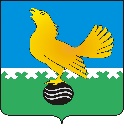 Ханты-Мансийский автономный округ-Юграмуниципальное образованиегородской округ город Пыть-ЯхДУМА ГОРОДА ПЫТЬ-ЯХАшестого созываРЕШЕНИЕот 29.04.2021									          № 389О внесении изменений в решение Думы города Пыть-Яха от 19.03.2013 № 203 «Об утверждении Положения о порядке проведения конкурса на замещение вакантных должностей муниципальнойслужбы в органах местного самоуправления муниципального образования городской округгород Пыть-Ях» (в ред. от 18.12.2014 № 306, от 24.12.2015 № 377, от 25.05.2016 № 419,от 07.09.2016 № 450)В целях приведения нормативных актов в соответствие с действующим законодательством, а также совершенствования методов конкурсного отбора кандидатов при проведении конкурса на замещение вакантных должностей муниципальной службы в органах местного самоуправления муниципального образования городской округ город Пыть-Ях, Дума города РЕШИЛА:1.	Внести изменение в Положение о порядке проведения конкурса на замещение вакантных должностей муниципальной службы в органах местного самоуправления муниципального образования городской округ город Пыть-Ях, утвержденное решением Думы города Пыть-Яха от 19.03.2013 № 203 «Об утверждении Положения о порядке проведения конкурса на замещение вакантных должностей муниципальной службы в органах местного самоуправления муниципального образования городской округ город  Пыть-Ях» (в ред. от 18.12.2014 № 306, от 24.12.2015 № 377, от 25.05.2016  № 419, от 07.09.2016 № 450), следующие изменения:1.1.	Абзац первый пункта 5.3 раздела 5 изложить в следующей редакции: «5.3. Объявление о проведении конкурса на замещение вакантной должности муниципальной службы публикуется в официальном печатном издании муниципального образования и размещается на официальных сайтах органа местного самоуправления, принявшего решение о проведении конкурса, и федеральной государственной информационной системы «Единая информационная система управления кадровым составом государственной гражданской службы Российской Федерации» в информационно-телекоммуникационной сети Интернет.».1.2.	Подпункт 2 пункта 5.3 раздела 5 изложить в следующей редакции:«2) квалификационные требования к уровню профессионального образования, стажу муниципальной службы или работы по специальности, направлению подготовки, знаниям и умениям, которые необходимы для исполнения должностных обязанностей, а также квалификационные требования к специальности, направлению подготовки, в случае, если они предусмотрены должностной инструкцией муниципального служащего;».1.3.	В подпункте 6 пункта 5.3 раздела 5 слова «Приложению № 1 к настоящему Положению;» заменить словами «типовой форме трудового договора, утвержденной органом местного самоуправления, принявшего решение о проведении конкурса;».1.4.	Подпункты 2, 4, 5, 6, 8, 9 пункта 5.4 раздела 5 изложить в следующей редакции:«2) собственноручно заполненную и подписанную анкету по форме, установленной уполномоченным Правительством Российской Федерации федеральным органом исполнительной власти;4) копию трудовой книжки, заверенную нотариально или кадровой службой по месту службы (работы), и (или) сведения о трудовой деятельности, оформленные в установленном законодательством Российской Федерации порядке, и (или) иные документы, подтверждающие служебную (трудовую) деятельность гражданина (за исключением случаев, когда служебная (трудовая) деятельность осуществляется впервые);5) копии документов об образовании и о квалификации, а также по желанию гражданина копии документов, подтверждающих повышение или присвоение квалификации по результатам дополнительного профессионального образования, документов о присвоении ученой степени, ученого звания, заверенные нотариально или кадровой службой по месту службы (работы);6) документ, подтверждающий регистрацию в системе индивидуального (персонифицированного) учета, за исключением случаев, предусмотренных законодательством (копию и оригинал);8) документы воинского учета - для граждан, пребывающих в запасе, и лиц, подлежащих призыву на военную службу (копию и оригинал);9) заключение медицинской организации об отсутствии заболевания, препятствующего поступлению на муниципальную службу;».1.5.	 Подпункт 10 пункта 5.4 раздела 5 признать утратившим силу.	1.6. Абзац второй подпункта 11 пункта 5.4 раздела 5 изложить в следующей редакции:  	«Муниципальный служащий, изъявивший желание участвовать в конкурсе в органе местного самоуправления, в котором он замещает должность муниципальной службы, подает заявление на имя представителя нанимателя (работодателя).».1.7.	Подпункт 12 пункта 5.4 раздела 5 признать утратившим силу.1.8.	Пункт 5.7.1 раздела 5 изложить в следующей редакции:«5.7.1. Конкурсное испытание проводится в форме тестирования по вопросам организации местного самоуправления, муниципальной службы, противодействия коррупции (далее – тестирование), и последующего индивидуального собеседования. Тестирование проводится по единому перечню теоретических вопросов, разрабатываемых кадровой службой органа местного самоуправления, и утверждаемых руководителем органа местного самоуправления.».1.9.	Пункт 5.7 раздела 5 дополнить подпунктом 5.7.6 следующего содержания:«5.7.6. По заявлению иногороднего кандидата, при наличии технической возможности, конкурсное испытание проводится с использованием системы видеоконференцсвязи.».1.10.	 В пункте 5.9 раздела 5 слова «муниципальных служащих» заменить словами «муниципальной службы».1.11. Приложение № 1 к Положению о порядке проведения конкурса на замещение вакантных должностей муниципальной службы в органах местного самоуправления муниципального образования городской округ город Пыть-Ях  признать утратившим силу.Опубликовать настоящее решение в печатном средстве массовой информации «Официальный вестник».Настоящее решение вступает в силу после его официального опубликования. Председатель Думы     города Пыть-Яха_____________М.П. Гладкова          «____»______________ 2021 г.     Главагорода Пыть-Яха	____________А.Н. Морозов «____»____________ 2021 г.